IS IT EVER HARD TO CONNECT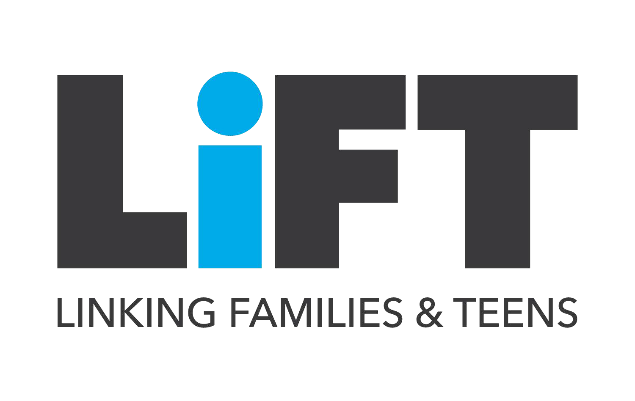 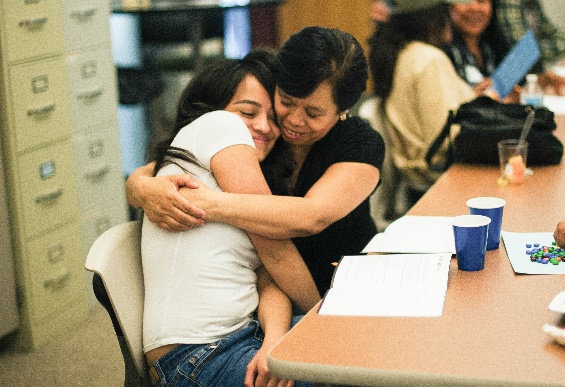 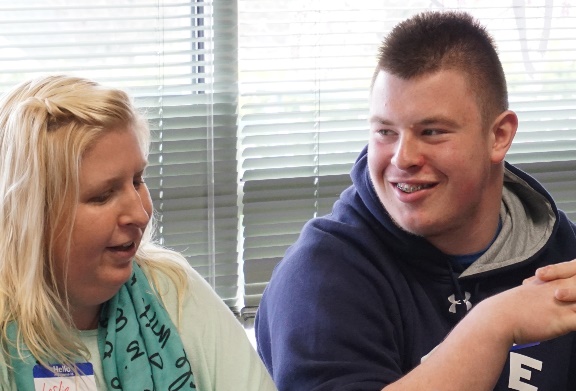 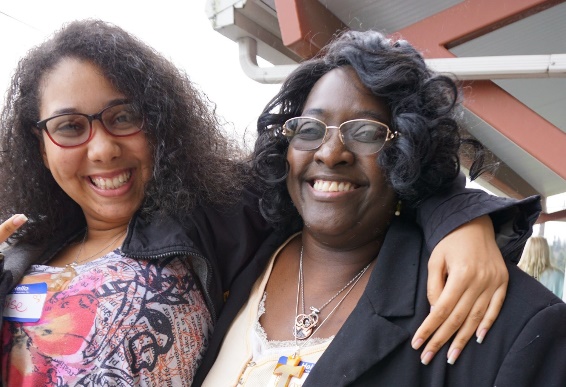 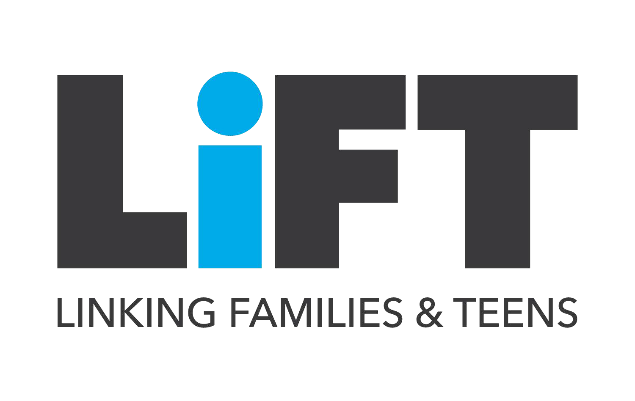 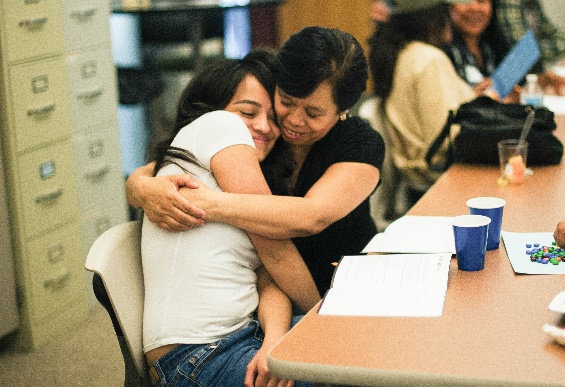 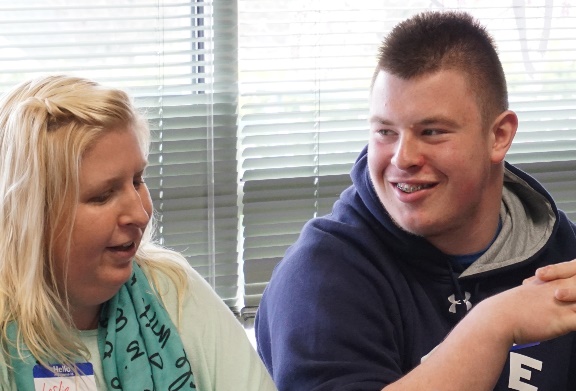 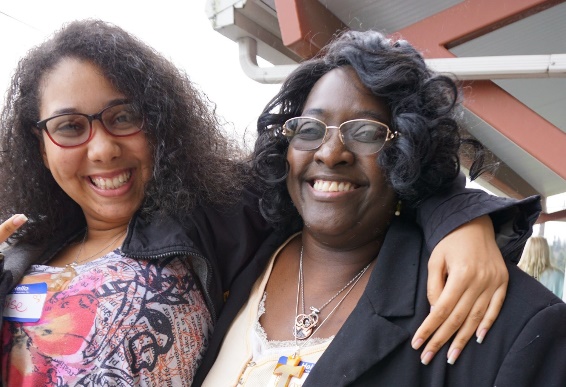 about their values and making healthy choices?*Supportive Adult is any parent, caregiver, grandparent, aunt or uncle, or other important adult in the life of a teen.Questions? Want more information?Register: https://tinyurl.com/28c3ezjbContact: Kaleigh Bronson, kaleigh@canyoncreekservices.orgLiFT was developed by Planned Parenthood of the Great Northwest and the Hawaiian Islands and was supported by Award No. TP2AH000026 from the Office of Population Affairs (OPA). Its contents are solely the responsibility of the authors and do not necessarily represent the official views of OPA or HHS.